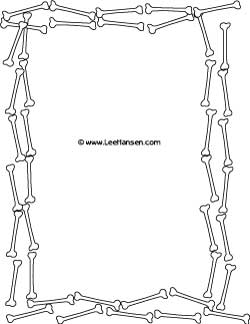 ИМЕНУВАЈ ГИ КОСКИТЕ НА СЛИКАТА: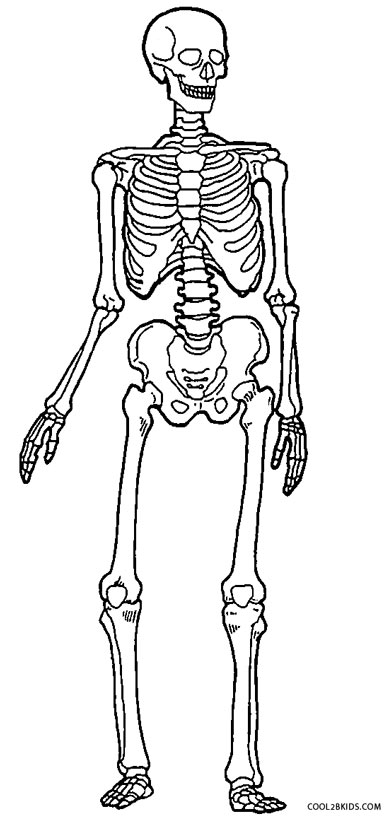 